O nas – tekst łatwy do czytania i rozumieniaGdzie się znajdujemy? III Liceum Ogólnokształcące im. Juliusza Słowackiego  znajduje się w Piotrkowie Trybunalskim
przy ulicy Armii Krajowej.Do budynku szkoły prowadzi główne wejście od ulicy Armii Krajowej.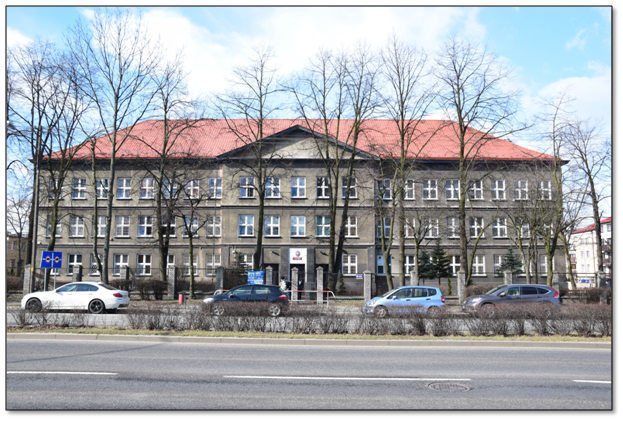 Po wejściu do budynku  z prawej i z lewej strony prowadzą schody do szatni. Natomiast schody
na wprost wejścia powadzą do głównej części szkoły.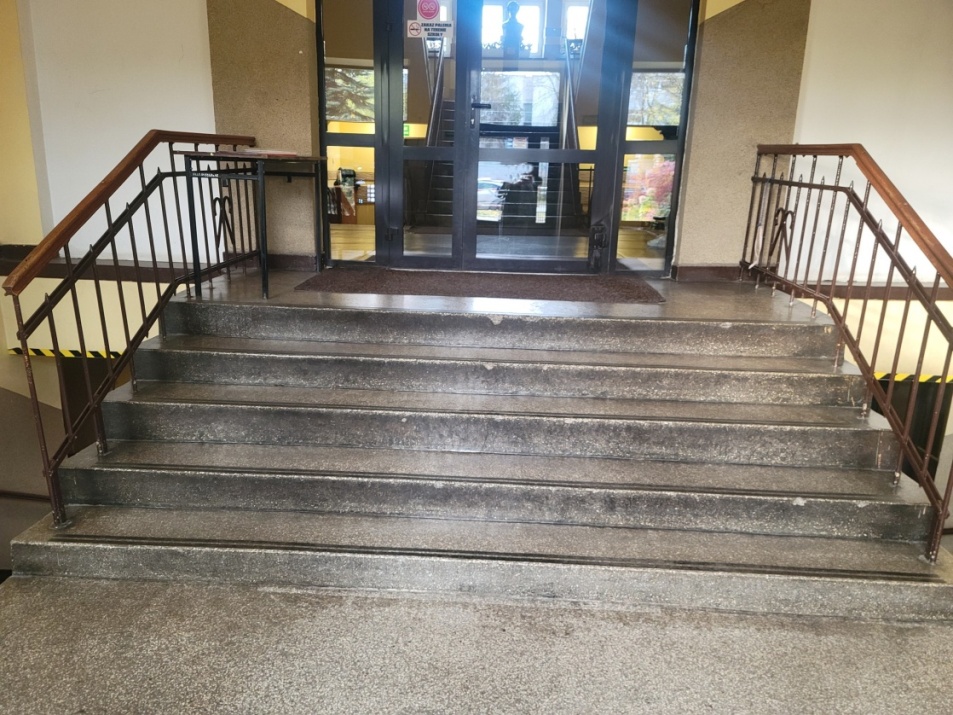 Mijając oszklone drzwi:z lewej strony znajdują się:sekretariat szkoły wraz z gabinetem dyrektora szkoły,biblioteka,gabinet wicedyrektora szkoły,świetlica szkolna wraz ze stołówką.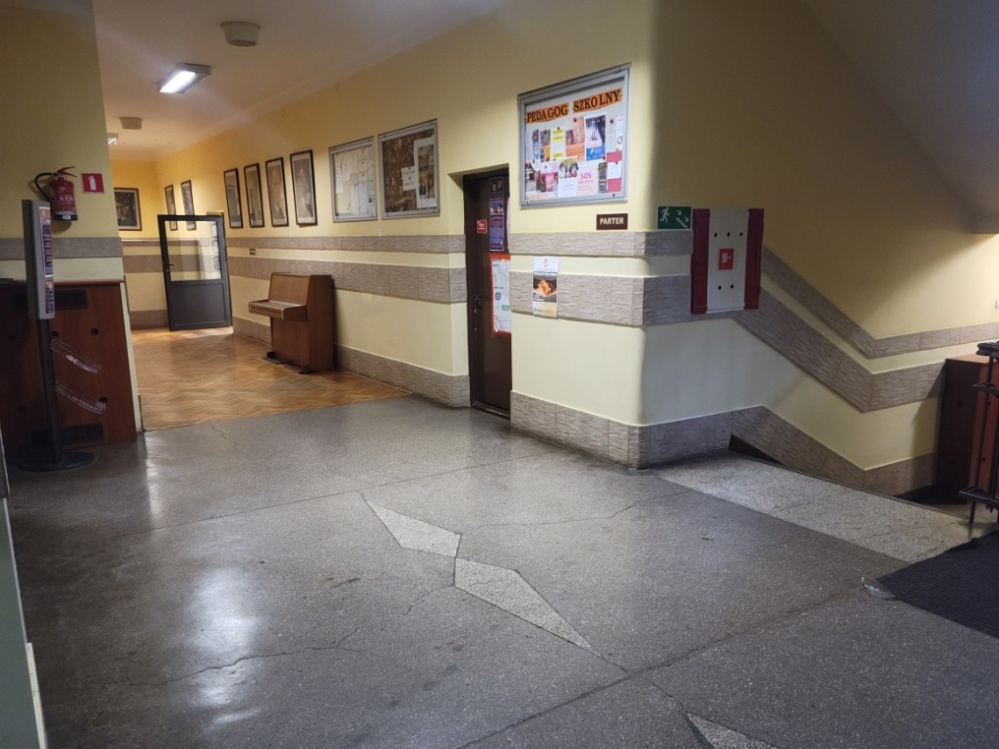 z prawej strony znajdują się: gabinet pedagoga szkolnego,gabinet kadr i księgowości,sala gimnastyczna.Z kolei idąc schodami na I piętro po prawej stronie znajduje się Pokój Nauczycielski.Za budynkiem znajduje się boisko szkolne.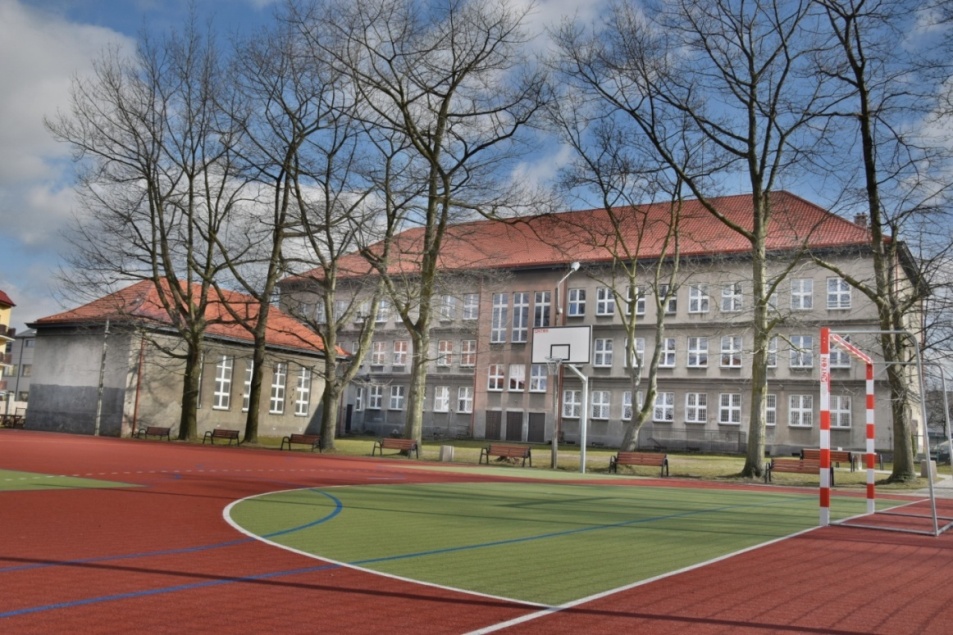 Czym zajmuje się III Liceum Ogólnokształcące im. Juliusza Słowackiego
w Piotrkowie Tryb.?III Liceum Ogólnokształcące im. Juliusza Słowackiego w Piotrkowie Trybunalskim jest szkołą publiczną. Odbywają się w niej ramowe plany nauczania, czyli obowiązkowe zajęcia edukacyjne.W szkole zajmujemy się kształceniem i wychowywaniem uczniów.W szkole funkcjonują następujące profile klas:A - humanistyczna (przedmioty rozszerzone: język polski, historia, język angielski),B - politechniczna (przedmioty rozszerzone: matematyka, fizyka, informatyka/ język angielski),C – ekonomiczna (przedmioty rozszerzone: matematyka, geografia, język angielski),D - medyczna (przedmioty rozszerzone: biologia, chemia, język angielski),Dyrektorem szkoły jest Pani Agnieszka Starzyńska.W szkole zatrudnieni są nauczyciele, pracownicy administracji i obsługi.Jak się z nami skontaktować?Telefonicznie: 44 6472263Możesz też wysłać e-maila na adres: liceum3@liceum3.piotrkow.plMożesz napisać pismo i wysłać na adres: III Liceum Ogólnokształcące im. Juliusza Słowackiego, Al. Armii Krajowej 17, 97-300 Piotrków TrybunalskiMożesz przynieść pismo do sekretariatu szkoły.